Bitte die Informationen zu den Zusatzstoffen und Allergen auf gesonderten Blatt beachten!MittagessenSpeiseplan vom 20.01.20 bis 24.01.20MittagessenSpeiseplan vom 20.01.20 bis 24.01.20MittagessenSpeiseplan vom 20.01.20 bis 24.01.20MittagessenSpeiseplan vom 20.01.20 bis 24.01.20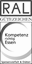 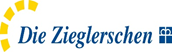 KindergerechtesKindergerechtesMenü 3 VegetarischMenü 3 VegetarischBewusst Gesund *MontagMontagPutengeschnetzeltes1,a,a1,f,g,i,j 
KräuterreisSalat 1,4,j,g
Spargel-Rahmgemüsea,gPutengeschnetzeltes1,a,a1,f,g,i,j 
KräuterreisSalat 1,4,j,g
Spargel-Rahmgemüsea,g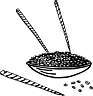 Tomaten Paprikaschnitzela1,4, cKräuterreis
Spargel-Rahmgemüsea,gMontagObstObstObstObstObstDienstagDienstag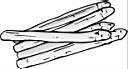 Gnocchia,a1,c 
Tomaten-Basilikumsugo
Hartkäse gerieben1,2,g
Salat1,4,a,a1,i,jGnocchia,a1,c 
Tomaten-Basilikumsugo
Hartkäse gerieben1,2,g
Salat1,4,a,a1,i,jGnocchia,a1,c 
Tomaten-Basilikumsugo
Hartkäse gerieben1,2,g
Salat1,4,a,a1,i,j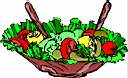 DienstagErdbeerjoghurtg Erdbeerjoghurtg Erdbeerjoghurtg Erdbeerjoghurtg Erdbeerjoghurtg MittwochMittwochSauerkraut-Schupfnudelpfannea,a1,c  Blattsalat
Kräuter-Sahnedressing1,g ,Sauerkraut-Schupfnudelpfannea,a1,c  Blattsalat
Kräuter-Sahnedressing1,g ,Sauerkraut-Schupfnudelpfannea,a1,c  Blattsalat
Kräuter-Sahnedressing1,g ,MittwochHaselnusspuddingg Haselnusspuddingg Haselnusspuddingg Haselnusspuddingg Haselnusspuddingg DonnerstagDonnerstagSchinkenpizza (Pute)2,3,a,a1,a3,g  Blattsalat
Salatsoße1,4,a,a1,jGemüsepizza2,3,5,a,a1,a3,g,l  Blattsalat
Salatsoße1,4,a,a1,jGemüsepizza2,3,5,a,a1,a3,g,l  Blattsalat
Salatsoße1,4,a,a1,jGemüsepizza2,3,5,a,a1,a3,g,l  Blattsalat
Salatsoße1,4,a,a1,jDonnerstagPfirsichkompott Pfirsichkompott Pfirsichkompott Pfirsichkompott Pfirsichkompott FreitagFreitagHackbraten (Schwein)3,5,8,i,j 
Bratensaucea,a1,a3,f,i
Kartoffelsalat mit Gurke1,j
Soja- Weizen- Steaklya,a1,a3,c,f 
Veg. Waldpilzsaucea,a1,a3,f,g,i
Vollkornreis
Karotten-Kohlrabigemüse1,gSoja- Weizen- Steaklya,a1,a3,c,f 
Veg. Waldpilzsaucea,a1,a3,f,g,i
Vollkornreis
Karotten-Kohlrabigemüse1,gSoja- Weizen- Steaklya,a1,a3,c,f 
Veg. Waldpilzsaucea,a1,a3,f,g,i
Vollkornreis
Karotten-Kohlrabigemüse1,gPutenfleischkäse4,8,i,fKartoffelsalat mit Gurke1,jFreitagObstObstObstObstObst